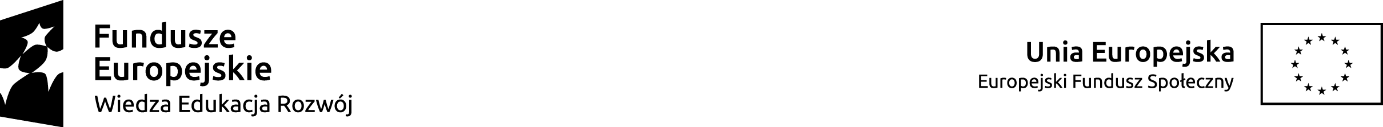 Aneks nr 1  z dnia 01 września 2021 roku do Regulaminu rekrutacjido projektu pt. „Sukces w zasięgu ręki” o numerze 2020-1-PL01-KA102-078876 
w ramach projektu „Międzynarodowa mobilność edukacyjna uczniów i absolwentów 
oraz kadry kształcenia zawodowego” realizowanego ze środków Programu Operacyjnego 
Wiedza Edukacja Rozwój na zasadach Programu Erasmus+  w sektorze Kształcenie i szkolenia zawodowe, współfinansowanego z Europejskiego Funduszu Społecznego, realizowanego przez 
Zespół Szkół Centrum Kształcenia Rolniczego im. Jadwigi Dziubińskiej w Starym BrześciuZ dniem 01 września 2021r. wprowadza się następujące zmiany do Regulaminu rekrutacji:§ 2 pkt 1 otrzymuje brzmienie:Komisja Rekrutacyjna składa się z:• koordynatora projektu -  Izabela Skoczylas• kierownika praktycznej nauki zawodu -  Aleksandra Mroczkowska• nauczyciela języka angielskiego - Ewa Pawlak• pedagoga- Ewa Mazurkiewicz§ 2 pkt 5 otrzymuje brzmienie:Cel projektu: Cel główny:Projekt ma na celu umożliwienie 60 uczniom/uczennicom Zespołu Szkół Centrum Kształcenia Rolniczego w Starym Brześciu nabycie kompetencji społecznych i kwalifikacji zawodowych poprzez realizację praktyk w warunkach międzynarodowych w okresie 01/10/2020 - 30/09/2022.Cele szczegółowe:umożliwienie 60 uczestnikom/czkom poznania środowiska zawodowego, organizacji i kultury pracy 
w innym krajuwspieranie zdolności adaptacyjnych 60 uczestników/czek oraz ich uwrażliwienie na różnice mentalne 
i kulturowewzrost praktycznego doświadczenia zawodowego (zgodnie z kierunkiem kształcenia) 
60 uczestników/czek projektu poznanie sprawdzonych rozwiązań i technik pracy w danym zawodzie, funkcjonujących 
w zagranicznych firmach i instytucjach przez 60 uczestników/czkiotwarcie na języki innych narodów - opanowanie podstaw języka hiszpańskiego (60 ucz.) rozwój postaw przedsiębiorczości i kreatywności u 60 uczestników/czekstosowanie nowoczesnych technologii cyfrowych - na etapie początkowym tworzenie internetowego słownika pojęć technologii żywienia, mechanizacji rolnictwa, produkcji roślinnej i zwierzęcej, na etapie końcowym opracowanie i udostępnienie na szkolnych platformach edukacyjnych audiowizualnych materiałów dokumentujących przebieg praktyk zawodowych 60 uczestników/czekpoprawienie kompetencji językowych 60 uczestników/czekwyrabianie umiejętności językowych w sytuacjach życia codziennego i zawodowego 
u 60 uczestników/czekpodniesienie jakości pracy szkołyrozwinięcie długoterminowego partnerstwa